College of Education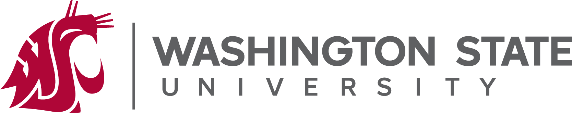 Department of Teaching and Learning 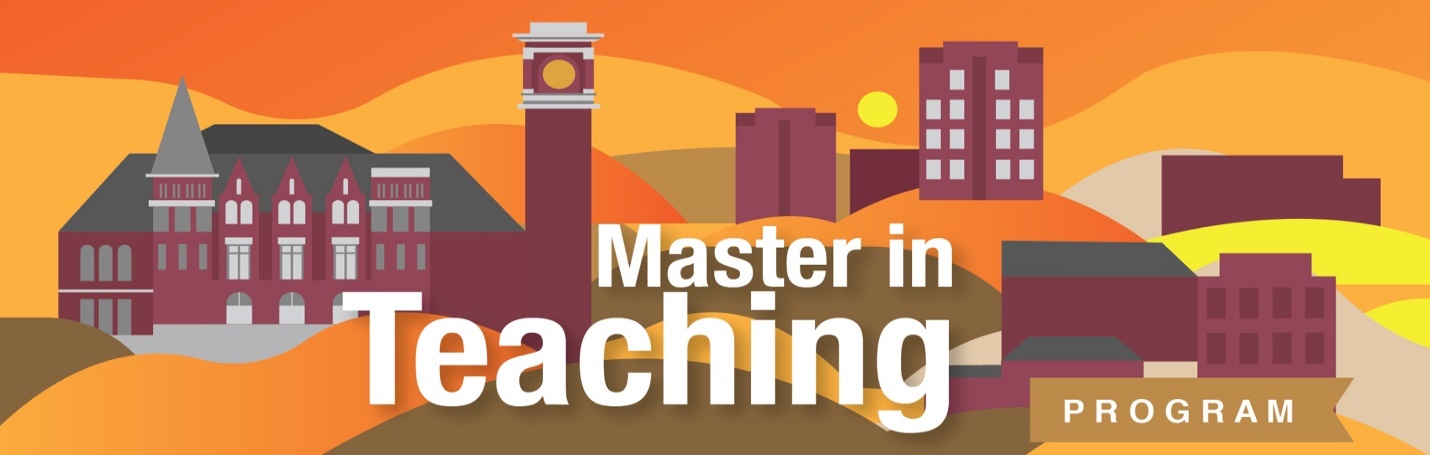 PROFESSIONAL and/or VOLUNTEER EXPERIENCESNAME (Last, First Middle Initial):      	List any experiences relevant to teaching or learning.  This could include working with children, youth, and/or adults. If you would like to include more than three (3) experiences, please copy and paste the information below. Acceptable: Classroom Volunteer, Coaching, WSU Literacy Corps, Freshman Seminar Facilitator, Camp Counselor, Girl/Boy Scouts, Tutoring, Campfire, 4-H, Youth Groups, Paraprofessional, etc.  Unacceptable: Babysitting, Nanny, Older Brother/SisterExperience #1Name of organization:      	Dates:      	Grade level (Pre-K, K-8, Grade 9-12, Adults):      	Total Hours:      	Supervisor’s Name/Phone/Email:      	Your Position/Role/Title:      	Brief description of responsibilities:      	Brief description of learners and/or community:      	NAME (Last, First Middle Initial):      	Experience #2Name of organization:      	Dates:      	Grade level (Pre-K, K-8, Grade 9-12, Adults):      	Total Hours:      	Supervisor’s Name/Phone/Email:      	Your Position/Role/Title:      	Brief description of responsibilities:      	Brief description of learners and/or community:      	Experience #3Name of organization:      	Dates:      	Grade level (Pre-K, K-8, Grade 9-12, Adults):      	Total Hours:      	Supervisor’s Name/Phone/Email:      	Your Position/Role/Title:      	Brief description of responsibilities:      	Brief description of learners and/or community:      	Experience #4Name of organization:      	Dates:      	Grade level (Pre-K, K-8, Grade 9-12, Adults):      	Total Hours:      	Supervisor’s Name/Phone/Email:      	Your Position/Role/Title:      	Brief description of responsibilities:      	Brief description of learners and/or community:      	